                   Colegio  Américo Vespucio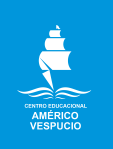                  Sextos Básicos / Ciencias Naturales                 MCA / 2020CIENCIAS NATURALES Nn°1QUINTO BÁSICOAntes realizar esta actividad: La unidad mínima de la materia es la CÉLULA, el conjunto de células forman un tejido, los tejidos forman órganos y los órganos forman sistemas.ActividadLee con atención las instrucciones de cada actividad y luego realízalas.SI NO PUEDES IMPRIMIR LA GUÍA, DESARRÓLLALA EN TU CUADERNONIVELES DE ORGANIZACIÓN DE LOS SERES VIVOSRecorte los siguientes dibujos y péguelos en su cuaderno en el orden de organización que corresponda. Comience del más simple al más complejo.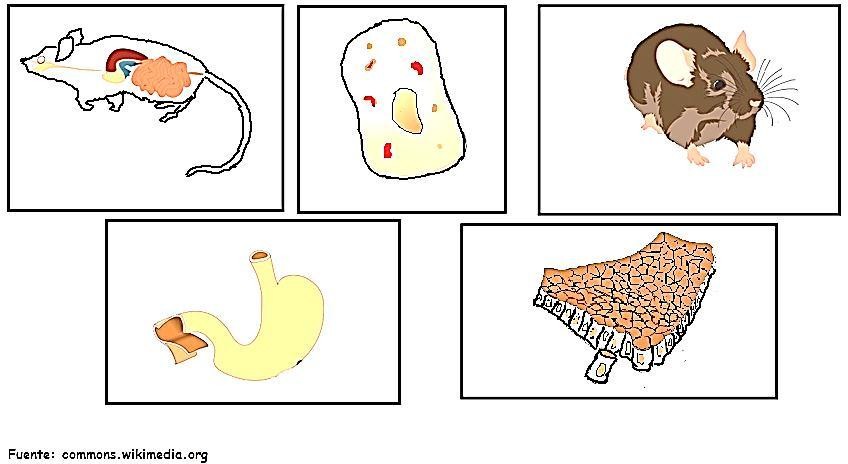 Escriba el nombre del nivel de organización representado por el dibujo.Utilizando plasticina, haga un modelo del tejido representado en esta actividad.¡QUÉ ESTÉS MUY BIEN!      ¡CUÍDATE!   ¡TODOS SOMOS IMPORTANTES!    NombreCursoFecha5° _________/____/ 2020Reconocer y explicar que los seres vivos están formados por una o más células y que estas se organizan en tejidos, órganos y sistemas. (OA 1)